Прайс лестницы СК "Маршстрой" т.+7(963)782-81-10    Цены по изготовлению монолитной бетонной лестницы, указанные ниже, даны для ориентировки. Окончательная стоимость монолитной бетонной лестницы определяется только после выезда специалиста на объект!(выезд бесплатно)

  Стоимость лестницы «в бетоне» (без стоимости отделки) в рублях на 1 метр подъема**.

           Примечания: Стоимость монолитных бетонных лестниц дана для стандартной ширины марша до 1,2 метра и включает в себя: стоимость работ, транспортные расходы, эскиз, проект и стоимость материалов для изготовления черновой(без отделки) лестницы в бетоне. Увеличение ширины лестницы больше 1,2 метра учитывается дополнительно (пропорционально)В стоимость работ по изготовлению монолитных бетонных лестниц не включены работы по устройству или усилению, если необходимо, мест опирания конструкции, а т.ж. транспортные расходы (при большой удалённости обьекта)** высота подьёма- это высота этажа от пола до пола верхнего этажа. Средняя стандартная высота лестницы как правило:    (+;-) 3.3 метра.Р.S.  Например, 3м (высота лестницы) * 27т.р.(цена метра лестницы)=81000рубл.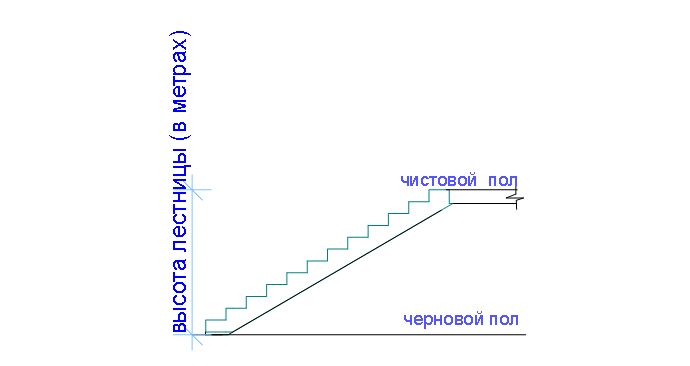                           Связь с нами:
              -по телефону: +7(495)782-81-10                     -E-mail: marshsroy@mail.ru Мы ценим время наших клиентов и все детали и договора заключаем у Вас на обьекте!
Вы звоните нам, мы приезжаем к Вам!                Лестницы для дома и офиса на заказ:                                            ПРИМЕРЫ ЛЕСТНИЦ  в 3D проекции____________________1.Винтовая лестница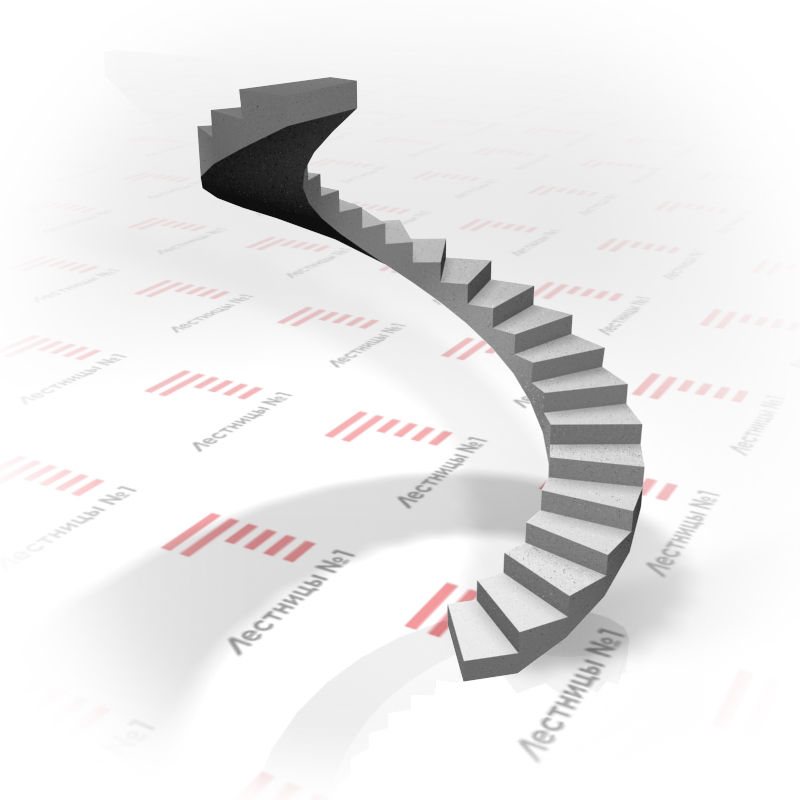 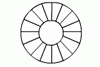 2Лестница прямая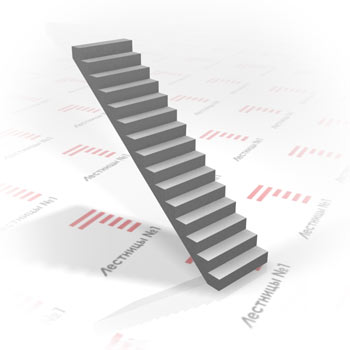 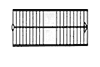 3. Г-образная лестница с забежными поворотными ступенями.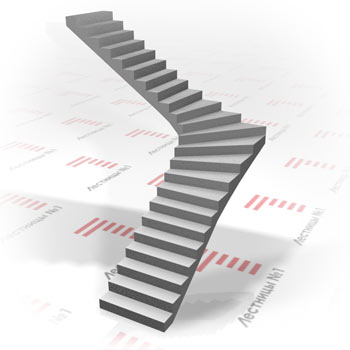 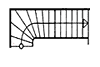 4. П-образная лестница с промежуточной разворотной площадкой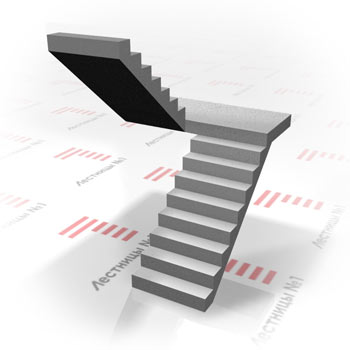 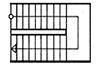 5. П-образная лестница (изогнутая) с забежными поворотными ступенями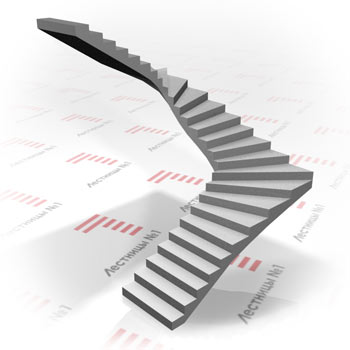 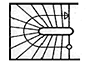 6.Трехмаршевая лестница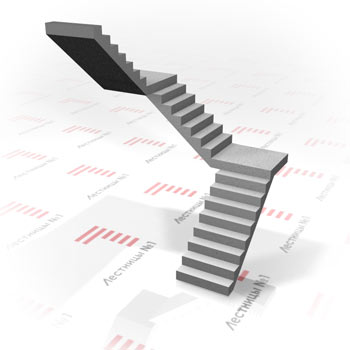 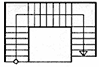 7.Изогнутая монолитная лестница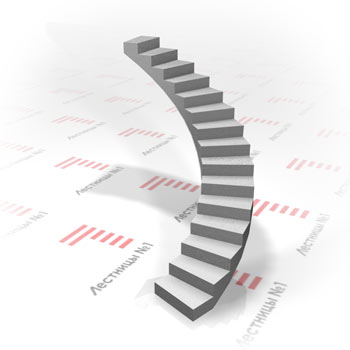 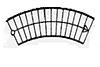 8. Г- образная двухмаршевая лестница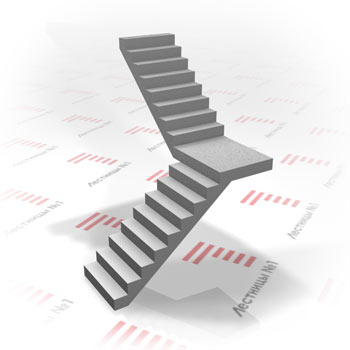 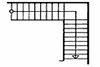 9.Одномаршевая криволинейная лестница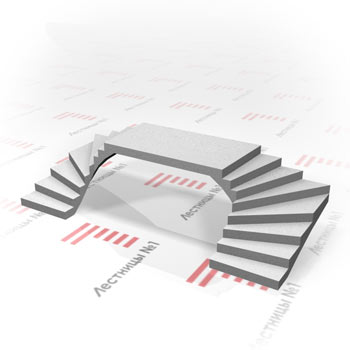 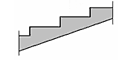 План лестницы 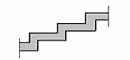 2700039000295004000030500415003250044700310004250034000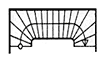 49000345005010044300570004470060000